GULBENES NOVADA DOMES LĒMUMSGulbenēPar nekustamā īpašuma Lejasciema pagastā ar nosaukumu “Upesloki” pircēja apstiprināšanuGulbenes novada dome 2023.gada 26.oktobrī pieņēma lēmumu Nr. GND/2023/1029 “Par nekustamā īpašuma Lejasciema pagastā ar nosaukumu “Upesloki” nosacītās cenas un izsoles starp pirmpirkuma tiesīgajām personām noteikumu apstiprināšanu” (protokols Nr. 17; 52.p.), ar kuru nolēma apstiprināt Gulbenes novada pašvaldībai piederošā nekustamā īpašuma Lejasciema pagastā ar nosaukumu “Upesloki”, kadastra numurs 5064 019 0192, kas sastāv no zemes vienības ar kadastra apzīmējumu 5064 019 0146 ar platību 1,1 ha, t.sk. uz tās esošās mežaudzes 0,95 ha platībā – starpgabala (turpmāk – Nekustamais īpašums), nosacīto cenu un izsoles starp pirmpirkuma tiesīgajām personām noteikumus. 2023.gada 14.decembrī tika rīkota nekustamā īpašuma izsole, kurā piedalījās divi pretendenti. […], par augstāko nosolīto cenu 3750 EUR (trīs tūkstoši septiņi simti piecdesmit euro) ir ieguvis tiesības pirkt nekustamo īpašumu.Pašvaldību likuma 10.panta pirmās daļas 16.punkts nosaka, ka dome ir tiesīga izlemt ikvienu pašvaldības kompetences jautājumu; tikai domes kompetencē ir lemt par pašvaldības nekustamā īpašuma atsavināšanu un apgrūtināšanu, kā arī par nekustamā īpašuma iegūšanu, savukārt šā likuma 10.panta pirmās daļas 21.punkts nosaka, ka dome ir tiesīga izlemt ikvienu pašvaldības kompetences jautājumu; tikai domes kompetencē ir pieņemt lēmumus citos ārējos normatīvajos aktos paredzētajos gadījumos.Publiskas personas mantas atsavināšanas likuma 34.panta otrajā daļā noteikts, ka institūcija, kas organizē mantas atsavināšanu (9.pants), izsoles rezultātus apstiprina ne vēlāk kā 30 dienu laikā pēc šā likuma 30.pantā paredzēto maksājumu nokārtošanas, savukārt saskaņā ar šā likuma 30.panta pirmo daļu piedāvātā augstākā summa jāsamaksā par nosolīto nekustamo īpašumu divu nedēļu laikā, ja izsoles noteikumi neparedz citu termiņu; iemaksātā nodrošinājuma (16.pants) summa tiek ieskaitīta pirkuma summā.Pirkuma maksa par nekustamo īpašumu 2023.gada 15.decembrī ir samaksāta pilnā apmērā.Publiskas personas mantas atsavināšanas likuma 36.panta pirmā daļa cita starpā nosaka, ka publiskas personas mantas nosolītājs trīsdesmit dienu laikā pēc izsoles rezultātu apstiprināšanas paraksta pirkuma līgumu; nekustamā īpašuma pirkuma līgumu atvasinātas publiskas personas vārdā paraksta attiecīgās atvasinātās publiskās personas lēmējinstitūcijas vadītājs vai viņa pilnvarota persona.Pamatojoties uz Pašvaldību likuma 10.panta pirmās daļas 16.punktu, un 10.panta pirmās daļas 21.punktu, Publiskas personas mantas atsavināšanas likuma 30.panta pirmo daļu, 34.panta otro daļu, 36.panta pirmo daļu, saskaņā ar Gulbenes novada domes Īpašuma novērtēšanas un izsoļu komisijas 2023.gada 14.decembra Gulbenes novada pašvaldības nekustamā īpašuma Lejasciema pagastā ar nosaukumu “Upesloki”, izsoles starp pirmpirkuma tiesīgajām personām gaitas protokolu Nr. GND/2.7.2/23/178, un Attīstības un tautsaimniecības komitejas ieteikumu, atklāti balsojot: PAR – ; PRET –; ATTURAS –, Gulbenes novada dome NOLEMJ:1. APSTIPRINĀT Gulbenes novada pašvaldībai piederošā nekustamā īpašuma Lejasciema pagastā ar nosaukumu “Upesloki”, kadastra numurs 5064 019 0192, kas sastāv no zemes vienības ar kadastra apzīmējumu 5064 019 0146 ar platību 1,1 ha, t.sk. uz tās esošās mežaudzes 0,95 ha platībā – starpgabala, 2023.gada 14.decembrī notikušās izsoles rezultātus.2. Trīsdesmit dienu laikā pēc izsoles rezultātu apstiprināšanas slēgt nekustamā īpašuma pirkuma līgumu ar […], par šā lēmuma 1.punktā minētā nekustamā īpašuma pārdošanu par nosolīto cenu 3750 EUR (trīs tūkstoši septiņi simti piecdesmit euro).3. ORGANIZĒT lēmuma izpildi Gulbenes novada domes Īpašuma novērtēšanas un izsoļu komisijai.Gulbenes novada domes priekšsēdētājs 						A.Caunītis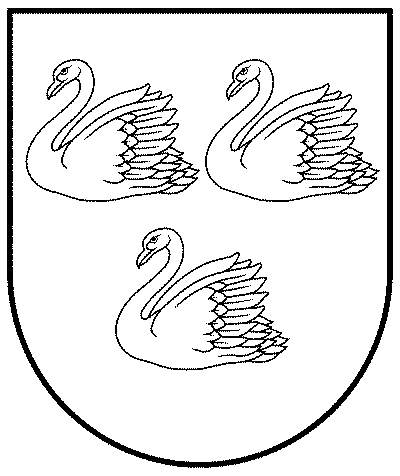 GULBENES NOVADA PAŠVALDĪBAReģ.Nr.90009116327Ābeļu iela 2, Gulbene, Gulbenes nov., LV-4401Tālrunis 64497710, mob.26595362, e-pasts: dome@gulbene.lv, www.gulbene.lv2023.gada 28.decembrī                                     Nr. GND/2023/                                     (protokols Nr.; .p.)